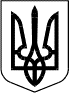 Комунальний заклад освіти«Дошкільний навчальний заклад(ясла-садок)№4 «Лелека»Синельниківської міської радиН А К А З30.08.2021			            				                    № 35-ОДПро запобігання булінгу в дошкільному навчальному закладіВідповідно до Законів України «Про освіту», статті 11 Закону України «Про запобігання і протидію домашньому насильству»,  Порядку розгляду звернень та повідомлень з приводу жорстокого поводження з дітьми або загрози його вчинення, затвердженого спільним наказом Міністерства соціальної політики України, Міністерства внутрішніх справ України, Міністерства освіти і науки України, Міністерства охорони здоров'я України від 19.08.2014 № 564/836/945/577, Методичних рекомендацій щодо виявлення, реагування на випадки домашнього насильства і взаємодії педагогічних працівників з іншими органами та службами, затверджених наказом Міністерства освіти і науки України від 02.10.2018 № 1047, листа Міністерства освіти і науки України від 29.12.2018 № 1/9-790 «Щодо організації роботи у закладах освіти з питань запобігання і протидії домашньому насильству та булінгу», з метою попередження булінгу (цькування), сприяння реалізації прав осіб, постраждалих від булінгу, та ефективного реагування на факти насильства в дошкільному навчальному закладі,НАКАЗУЮ:  1. Призначити Білу Раїсу Іванівну вихователя закладу, уповноваженою особою для здійснення невідкладних заходів реагування у випадках виявлення фактів насильства (булінгу) та отримання заяв/повідомлень від постраждалої дитини чи інших осіб.2. Покласти в обов’язки вихователя Білої Р.І.:2.1. Забезпечувати соціально-психологічний супровід (патронаж) вихованців, постраждалих від жорстокого поводження чи булінгу. За наявності.
2.2. Повідомляти уповноважені підрозділи органів Національної поліції України (ювенальна поліція) та Службу у справах дітей про випадки булінгу. Вчасно.
2.3. Довести до відома педагогічних працівників, батьків та інших учасників освітнього процесу щодо їх обов'язку повідомляти керівника закладу про випадки булінгу (цькування), учасниками або свідками якого вони стали, або підозрюють про його вчинення по відношенню до інших осіб за зовнішніми ознаками, або про які отримали достовірну інформацію від інших осіб. До 28.12.2021 р.3. Педагогічним працівникам закладу нести персональну відповідальність за дотримання законодавства про захист суспільної моралі, попередження випадків жорстокості та насильства серед неповнолітніх, активізувати діяльність, спрямовану на розвиток духовності та зміцнення моралі у дітей. Негайно.4. Биковій Т.В. внести у посадові інструкції усіх педагогічних працівників розділ щодо обов'язку запобігати насильству (булінгу) проти дітей, у тому числі з боку дітей, вчасно виявляти випадки булінгу та вживати невідкладних заходів реагування. До 01.01.2022 року.
5. Затвердити план заходів щодо запобігання та протидії булінгу КЗО «ДНЗ № 4 Лелека» на 2021-2022 рік.6. Затвердити Положення про порядок розгляду випадків булінгу (цькування)  КЗО «ДНЗ № 4Лелека».
7. Ознайомити усіх працівників закладу з  планом заходів, спрямованих на запобігання та протидію булінгу (цькуванню) в дошкільному навчальному закладі; з наказом про призначення уповноваженої особи для здійснення невідкладних заходів реагування у випадках виявлення фактів насильства (булінгу) та отримання заяв/повідомлень від постраждалої дитини чи інших осіб; процедурою подання учасниками освітнього процесу заяв про випадки булінгу (цькування) в закладі освіти (форма заяви, примірний зміст, терміни та процедуру розгляду відповідно до законодавства тощо); телефони довіри. Завідувач. До 28.12.2021 року.
8.Завідувачу з господарства Черваньовій О.П. здійснювати перевірку приміщень, території закладу з метою виявлення місць, які потенційно можуть бути небезпечними та сприятливими для вчинення булінгу. Щотижня.
9. Вихователю Білій Р.І. оприлюднити на веб-сайті закладу:  Положення про порядок розгляду випадків булінгу (цькування)  КЗО«ДНЗ № 2»; план заходів, спрямований на запобігання та протидію булінгу (цькуванню); наказ про уповноважену особу для здійснення невідкладних заходів реагування у випадках виявлення фактів насильства (булінгу).  До 24.12.2021 р.10. Контроль за виконанням даного наказу залишаю за собою.Завідувач:								Тетяна БИКОВА